Publicado en  el 11/10/2016 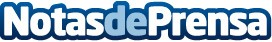 El nuevo Plan de Formación para Jóvenes Cooperantes facilitará la mejora de las capacidades laborales a través de cinco cursos específicos El director general del Instituto de la Juventud de Extremadura, Felipe González, y el director de la Agencia Extremeña de Cooperación Internacional para el Desarrollo (AEXCID), Angel Calle, han presentado en Mérida el Plan de Formación del Programa Jóvenes Cooperantes 2016Datos de contacto:Nota de prensa publicada en: https://www.notasdeprensa.es/el-nuevo-plan-de-formacion-para-jovenes_1 Categorias: Nacional Educación Extremadura Cursos http://www.notasdeprensa.es